《普通高等学校高等职业教育（专科）专业目录》2017年增补专业根据《普通高等学校高等职业教育（专科）专业设置管理办法》，教育部组织研究确定了2017年度增补专业（共6个），现予公布，自2018年起执行。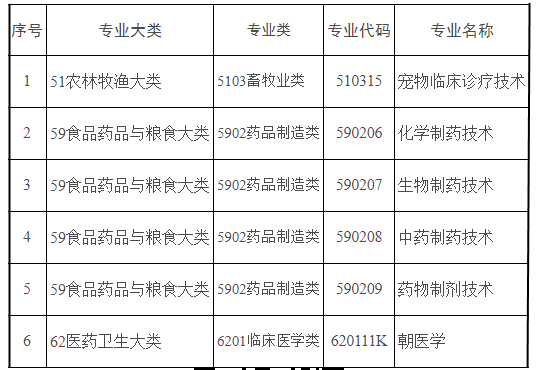     下附：国家公务员考试专业对照表（专科）学科门类专业类别专业材料与能源材料类金属材料与热处理技术材料与能源材料类冶金技术材料与能源材料类高分子材料应用技术材料与能源材料类复合材料加工与应用技术材料与能源材料类材料工程技术材料与能源材料类建筑装饰材料及检测材料与能源能源类热能动力设备与应用材料与能源能源类城市热能应用技术材料与能源能源类农村能源与环境技术材料与能源能源类制冷与冷藏技术材料与能源电力技术类发电厂及电力系统材料与能源电力技术类电厂设备运行与维护材料与能源电力技术类电厂热能动力装置材料与能源电力技术类火电厂集控运行材料与能源电力技术类小型水电站及电力网材料与能源电力技术类供用电技术材料与能源电力技术类电网监控技术材料与能源电力技术类电力系统继电保护与自动化材料与能源电力技术类高压输配电线路施工运行与维护材料与能源电力技术类农村电气化技术材料与能源电力技术类电厂化学财经财政金融类财政财经财政金融类税务财经财政金融类金融管理与实务财经财政金融类国际金融财经财政金融类金融与证券财经财政金融类金融保险财经财政金融类保险实务财经财政金融类医疗保险实务财经财政金融类资产评估与管理财经财政金融类证券投资与管理财经财政金融类投资与理财财经财政金融类证券与期货财经财务会计类财务管理财经财务会计类财务信息管理财经财务会计类会计财经财务会计类会计电算化财经财务会计类会计与统计核算财经财务会计类会计与审计财经财务会计类审计实务财经财务会计类统计实务财经经济贸易类经济管理财经经济贸易类经济信息管理财经经济贸易类国际经济与贸易财经经济贸易类国际贸易实务财经经济贸易类国际商务财经经济贸易类商务经纪与代理财经市场营销类市场营销财经市场营销类市场开发与营销财经市场营销类营销与策划财经市场营销类医药营销财经市场营销类电子商务财经工商管理类工商企业管理财经工商管理类工商行政管理财经工商管理类商务管理财经工商管理类连锁经营管理财经工商管理类物流管理电子信息计算机类计算机应用技术电子信息计算机类计算机网络技术电子信息计算机类计算机多媒体技术电子信息计算机类计算机系统维护电子信息计算机类计算机硬件与外设电子信息计算机类计算机信息管理电子信息计算机类网络系统管理电子信息计算机类软件技术电子信息计算机类图形图像制作电子信息计算机类动漫设计与制作电子信息电子信息类电子信息工程技术电子信息电子信息类应用电子技术电子信息电子信息类电子测量技术与仪器电子信息电子信息类电子仪器仪表与维修电子信息电子信息类电子设备与运行管理电子信息电子信息类电子声像技术电子信息电子信息类电子工艺与管理电子信息电子信息类信息安全技术电子信息电子信息类图文信息技术电子信息电子信息类微电子技术电子信息电子信息类无线电技术电子信息电子信息类广播电视网络技术电子信息电子信息类有线电视工程技术电子信息通信类通信技术电子信息通信类移动通信技术电子信息通信类计算机通信电子信息通信类程控交换技术电子信息通信类通信网络与设备电子信息通信类通信系统运行管理法律法律实务类司法助理法律法律实务类法律文秘法律法律实务类司法警务法律法律实务类法律事务法律法律实务类书记官法律法律执行类刑事执行法律法律执行类民事执行法律法律执行类行政执行法律司法技术类刑事侦查技术法律司法技术类司法鉴定技术法律司法技术类安全防范技术法律司法技术类司法信息技术法律司法技术类司法信息安全公安公安管理类侦查公安公安管理类经济犯罪侦查公安公安管理类安全保卫公安公安管理类警卫公安公安管理类治安管理公安公安管理类交通管理公安公安管理类警察管理公安公安管理类公共安全管理公安公安管理类信息网络安全监察公安公安管理类防火管理公安公安管理类森林消防公安公安管理类边防检查公安公安管理类边境管理公安公安管理类禁毒公安公安指挥类警察指挥与战术公安公安指挥类边防指挥公安公安指挥类边防船艇指挥公安公安指挥类边防通信指挥公安公安指挥类消防指挥公安公安指挥类参谋业务公安公安指挥类抢险救援公安公安技术类刑事技术公安公安技术类警犬技术公安公安技术类船艇动力管理公安公安技术类船艇技术公安公安技术类边防机要公安部队基础工作类部队政治工作公安部队基础工作类部队财务会计公安部队基础工作类部队后勤管理公共事业公共事业类社会工作公共事业公共事业类社区管理与服务公共事业公共事业类青少年工作与管理公共事业公共事业类社会福利事业管理公共事业公共事业类公共关系公共事业公共事业类商检技术公共事业公共事业类人民武装公共事业公共事业类涉外事务管理公共事业公共管理类公共事务管理公共事业公共管理类民政管理公共事业公共管理类行政管理公共事业公共管理类人力资源管理公共事业公共管理类劳动与社会保障公共事业公共管理类国土资源管理公共事业公共管理类海关管理公共事业公共管理类环境规划与管理公共事业公共服务类家政服务公共事业公共服务类老年服务与管理公共事业公共服务类社区康复公共事业公共服务类心理咨询公共事业公共服务类科技成果中介服务公共事业公共服务类职业中介服务公共事业公共服务类现代殡仪技术与管理公共事业公共服务类戒毒康复环保、气象与安全环保类环境监测与治理技术环保、气象与安全环保类环境监测与评价环保、气象与安全环保类农业环境保护技术环保、气象与安全环保类资源环境与城市管理环保、气象与安全环保类城市检测与工程技术环保、气象与安全环保类水环境监测与保护环保、气象与安全环保类城市水净化技术环保、气象与安全环保类室内检测与控制技术环保、气象与安全气象类大气科学技术环保、气象与安全气象类大气探测技术环保、气象与安全气象类应用气象技术环保、气象与安全气象类防雷技术环保、气象与安全安全类工业环保与安全技术环保、气象与安全安全类救援技术环保、气象与安全安全类安全技术管理交通运输公路运输类公路运输与管理交通运输公路运输类高等级公路维护与管理交通运输公路运输类路政管理交通运输公路运输类汽车运用技术交通运输公路运输类交通安全与智能控制交通运输公路运输类城市交通运输交通运输公路运输类公路监理交通运输公路运输类道路桥梁工程技术交通运输公路运输类工程机械控制技术交通运输公路运输类工程机械运用与维护交通运输铁道运输类高速铁道技术交通运输铁道运输类电气化铁道技术交通运输铁道运输类铁道车辆交通运输铁道运输类铁道机车车辆交通运输铁道运输类铁道通信信号交通运输铁道运输类铁道交通运营管理交通运输铁道运输类铁道运输经济交通运输铁道运输类铁道工程技术交通运输城市轨道运输类城市轨道交通车辆交通运输城市轨道运输类城市轨道交通控制交通运输城市轨道运输类城市轨道交通工程技术交通运输城市轨道运输类城市轨道交通运营管理交通运输水上运输类航海技术交通运输水上运输类水运管理交通运输水上运输类国际航运业务管理交通运输水上运输类海事管理交通运输水上运输类轮机工程技术交通运输水上运输类船舶工程技术交通运输水上运输类船舶检验交通运输水上运输类航道工程技术交通运输民航运输类民航运输交通运输民航运输类飞行技术交通运输民航运输类空中乘务交通运输民航运输类航空服务交通运输民航运输类民航商务交通运输民航运输类航空机电设备维修交通运输民航运输类航空电子设备维修交通运输民航运输类民航特种车辆维修交通运输民航运输类航空通信技术交通运输民航运输类空中交通管理交通运输民航运输类民航安全技术管理交通运输民航运输类航空油料管理和应用交通运输民航运输类飞机制造技术交通运输港口运输类港口业务管理交通运输港口运输类港口物流设备与自动控制交通运输港口运输类集装箱运输管理交通运输港口运输类港口工程技术交通运输港口运输类报关与国际货运交通运输管道运输类管道工程技术交通运输管道运输类管道工程施工交通运输管道运输类管道运输管理旅游旅游管理类旅游管理旅游旅游管理类涉外旅游旅游旅游管理类导游旅游旅游管理类旅行社经营管理旅游旅游管理类景区开发与管理旅游旅游管理类酒店管理旅游餐饮管理与服务类餐饮管理与服务旅游餐饮管理与服务类烹饪工艺与营养农林牧渔农业技术类作物生产技术农林牧渔农业技术类种子生产与经营农林牧渔农业技术类设施农业技术农林牧渔农业技术类观光农业农林牧渔农业技术类园艺技术农林牧渔农业技术类茶叶生产加工技术农林牧渔农业技术类中草药栽培技术农林牧渔农业技术类烟草栽培技术农林牧渔农业技术类植物保护农林牧渔农业技术类植物检疫农林牧渔农业技术类农产品质量检测农林牧渔林业技术类林业技术农林牧渔林业技术类园林技术农林牧渔林业技术类森林资源保护农林牧渔林业技术类野生植物资源开发与利用农林牧渔林业技术类野生动物保护农林牧渔林业技术类自然保护区建设与管理农林牧渔林业技术类森林生态旅游农林牧渔林业技术类林产化工技术农林牧渔林业技术类木材加工技术农林牧渔林业技术类森林采运工程农林牧渔畜牧兽医类畜牧兽医农林牧渔畜牧兽医类畜牧农林牧渔畜牧兽医类饲料与动物营养农林牧渔畜牧兽医类特种动物养殖农林牧渔畜牧兽医类兽医农林牧渔畜牧兽医类兽医医药农林牧渔畜牧兽医类动物防疫与检疫农林牧渔畜牧兽医类兽药生产与营销农林牧渔水产养殖类水产养殖技术农林牧渔水产养殖类水生动植物保护农林牧渔水产养殖类海洋捕捞技术农林牧渔水产养殖类渔业综合技术农林牧渔农林管理类农业经济管理农林牧渔农林管理类农村行政管理农林牧渔农林管理类乡镇企业管理农林牧渔农林管理类林业经济信息管理农林牧渔农林管理类渔业资源与渔政管理轻纺食品轻化工类染整技术轻纺食品轻化工类高分子材料加工技术轻纺食品轻化工类制浆造纸技术轻纺食品轻化工类香料香精工艺轻纺食品轻化工类表面精饰工艺轻纺食品纺织服装类现代纺织技术轻纺食品纺织服装类针织技术与针织服装轻纺食品纺织服装类丝绸技术轻纺食品纺织服装类服装设计轻纺食品纺织服装类染织艺术设计轻纺食品纺织服装类纺织品装饰艺术设计轻纺食品纺织服装类新型纺织机电技术轻纺食品纺织服装类纺织品检验与贸易轻纺食品食品类食品加工技术轻纺食品食品类食品营养与检测轻纺食品食品类食品贮运与营销轻纺食品食品类食品机械与管理轻纺食品食品类食品生物技术轻纺食品食品类农畜特产品加工轻纺食品食品类粮食工程轻纺食品包装印刷类 包装技术与设计轻纺食品包装印刷类 印刷技术轻纺食品包装印刷类 印刷图文信息处理轻纺食品包装印刷类 印刷设备及工艺轻纺食品包装印刷类 出版与发行生化与药品生物技术类生物技术及应用生化与药品生物技术类生物实验技术生化与药品生物技术类生物化工工艺生化与药品生物技术类微生物技术及应用生化与药品化工技术类应用化工技术生化与药品化工技术类有机化工生产技术生化与药品化工技术类高聚物生产技术生化与药品化工技术类化纤生产技术生化与药品化工技术类精细化学品生产技术生化与药品化工技术类石油化工生产技术生化与药品化工技术类炼油技术生化与药品化工技术类工业分析与检验生化与药品化工技术类化工设备维修技术生化与药品制药技术类生化制药技术生化与药品制药技术类生物制药技术生化与药品制药技术类化学制药技术生化与药品制药技术类中药制药技术生化与药品制药技术类药物制剂技术生化与药品制药技术类药物分析技术生化与药品食品药品管理类食品药品监督管理生化与药品食品药品管理类药品质量检测技术生化与药品食品药品管理类药品经营与管理生化与药品食品药品管理类保健品开发与管理水利水文与水资源类水文与水资源水利水文与水资源类水文自动化测报技术水利水文与水资源类水信息技术水利水文与水资源类水政水资源管理水利水文与水资源类水利工程与管理类水利水文与水资源类水利工程水利水文与水资源类水利工程施工技术水利水文与水资源类水利水电建筑工程水利水文与水资源类灌溉与排水技术水利水文与水资源类港口航道与治河工程水利水文与水资源类河务工程与管理水利水文与水资源类城市水利水利水文与水资源类水利水电工程管理水利水文与水资源类水务管理水利水文与水资源类水利工程监理水利水利水电设备类水电站动力设备与管理水利水利水电设备类机电设备运行与维护水利水利水电设备类机电排灌设备与管理水利水土保持与水环境类水土保持水利水土保持与水环境类水环境监测与分析土建建筑设计类建筑设计技术土建建筑设计类建筑装饰工程技术土建建筑设计类中国古建筑工程技术土建建筑设计类室内设计技术土建建筑设计类环境艺术设计土建建筑设计类园林工程技术土建城镇规划与管理类城镇规划土建城镇规划与管理类城市管理与监察土建土建施工类建筑工程技术土建土建施工类地下工程与隧道工程技术土建土建施工类基础工程技术土建建筑设备类建筑设备工程技术土建建筑设备类供热通风与空调工程技术土建建筑设备类建筑电气工程技术土建建筑设备类楼宇智能化工程技术土建工程管理类建筑工程管理土建工程管理类工程造价土建工程管理类建筑经济管理土建工程管理类工程监理土建市政工程类市政工程技术土建市政工程类城市燃气工程技术土建市政工程类给排水工程技术土建市政工程类水工业技术土建市政工程类消防工程技术土建房地产类房地产经营与估价土建房地产类物业管理土建房地产类物业设施管理文化教育语言文化类汉语文化教育语言文化类应用英语文化教育语言文化类应用日语文化教育语言文化类应用俄语文化教育语言文化类应用德语文化教育语言文化类应用法语文化教育语言文化类应用韩语文化教育语言文化类商务英语文化教育语言文化类旅游英语文化教育语言文化类商务日语文化教育语言文化类旅游日语文化教育语言文化类文秘文化教育语言文化类文物鉴定与修复文化教育语言文化类文化事业管理文化教育语言文化类文化市场经营与管理文化教育语言文化类图书档案管理文化教育教育类语文教育文化教育教育类数学教育文化教育教育类英语教育文化教育教育类物理教育文化教育教育类化学教育文化教育教育类生物教育文化教育教育类历史教育文化教育教育类地理教育文化教育教育类音乐教育文化教育教育类美术教育文化教育教育类体育教育文化教育教育类思想政治教育文化教育教育类初等教育文化教育教育类学前教育文化教育教育类现代教育技术文化教育教育类特殊教育文化教育教育类儿童康复文化教育教育类人群康复文化教育体育类竞技体育文化教育体育类运动训练文化教育体育类社会体育文化教育体育类体育保健文化教育体育类体育服务与管理医药卫生临床医学类临床医学医药卫生临床医学类口腔医学医药卫生临床医学类中医学医药卫生临床医学类蒙医学医药卫生临床医学类藏医学医药卫生临床医学类维医学医药卫生临床医学类中西医结合医药卫生临床医学类针灸推拿医药卫生临床医学类中医骨伤医药卫生护理类护理医药卫生护理类助产医药卫生药学类药学医药卫生药学类中药医药卫生医学技术类医学检验技术医药卫生医学技术类医学生物技术医药卫生医学技术类医学影像技术医药卫生医学技术类眼视光技术医药卫生医学技术类康复治疗技术医药卫生医学技术类口腔医学技术医药卫生医学技术类医学营养医药卫生医学技术类医疗美容技术医药卫生医学技术类呼吸治疗技术医药卫生医学技术类卫生检验与检疫技术医药卫生卫生管理类卫生监督医药卫生卫生管理类卫生信息管理医药卫生卫生管理类公共卫生管理医药卫生卫生管理类医学文秘艺术设计传媒艺术设计类艺术设计艺术设计传媒艺术设计类产品造型设计艺术设计传媒艺术设计类视觉传达艺术设计艺术设计传媒艺术设计类电脑艺术设计艺术设计传媒艺术设计类人物形象设计艺术设计传媒艺术设计类装潢艺术设计艺术设计传媒艺术设计类装饰艺术设计艺术设计传媒艺术设计类雕塑艺术设计艺术设计传媒艺术设计类珠宝首饰工艺及鉴定艺术设计传媒艺术设计类雕刻艺术与家具设计艺术设计传媒艺术设计类旅游工艺品设计与制作艺术设计传媒艺术设计类广告设计与制作艺术设计传媒艺术设计类多媒体设计与制作艺术设计传媒表演艺术类表演艺术艺术设计传媒表演艺术类音乐表演艺术设计传媒表演艺术类舞蹈表演艺术设计传媒表演艺术类服装表演艺术设计传媒表演艺术类影视表演艺术设计传媒表演艺术类戏曲表演艺术设计传媒表演艺术类编导艺术设计传媒广播影视类广播电视技术艺术设计传媒广播影视类摄影摄像技术艺术设计传媒广播影视类音像技术艺术设计传媒广播影视类影视多媒体技术艺术设计传媒广播影视类影视动画艺术设计传媒广播影视类影视广告艺术设计传媒广播影视类主持与播音艺术设计传媒广播影视类新闻采编与制作艺术设计传媒广播影视类电视节目制作艺术设计传媒广播影视类电视制片管理哲学哲学类哲学制造机械设计制造类机械设计与制造制造机械设计制造类机械制造与自动化制造机械设计制造类数控技术制造机械设计制造类电机与电器制造机械设计制造类玩具设计与制造制造机械设计制造类模具设计与制造制造机械设计制造类材料成型与控制技术制造机械设计制造类焊接技术及自动化制造机械设计制造类工业设计制造机械设计制造类计算机辅助设计与制造制造机械设计制造类精密机械技术制造机械设计制造类医疗器械制造与维护制造自动化类机电一体化技术制造自动化类电气自动化技术制造自动化类生产过程自动化技术制造自动化类电力系统自动化技术制造自动化类计算机控制技术制造自动化类工业网络技术制造自动化类检测技术及应用制造自动化类理化测试及质检技术制造自动化类液压与气动技术制造机电设备类机电设备维修与管理制造机电设备类数控设备应用与维护制造机电设备类自动化生产设备应用制造机电设备类医用电子仪器与维护制造汽车类汽车制造与装配技术制造汽车类汽车检测与维修技术制造汽车类汽车电子技术制造汽车类汽车改装技术制造汽车类汽车技术服务与营销制造汽车类汽车整形技术资源开发与测绘资源勘查类国土资源调查资源开发与测绘资源勘查类区域地质调查及矿产普查资源开发与测绘资源勘查类煤田地质与勘查技术资源开发与测绘资源勘查类油气地质与勘查技术资源开发与测绘资源勘查类水文地质与勘查技术资源开发与测绘资源勘查类金属矿产地质与勘查技术资源开发与测绘资源勘查类铀矿地质与勘查技术资源开发与测绘资源勘查类非金属矿产地质与勘查技术资源开发与测绘资源勘查类岩矿分析与鉴定技术资源开发与测绘资源勘查类宝玉石鉴定与加工技术资源开发与测绘地质工程与技术类矿山地质资源开发与测绘地质工程与技术类工程地质勘查资源开发与测绘地质工程与技术类水文与工程地质资源开发与测绘地质工程与技术类钻探技术资源开发与测绘地质工程与技术类地球物理勘查技术资源开发与测绘地质工程与技术类地球物理测井技术资源开发与测绘地质工程与技术类地球化学勘查技术资源开发与测绘矿业工程类煤矿开采技术资源开发与测绘矿业工程类金属矿开采技术资源开发与测绘矿业工程类非金属矿开采技术资源开发与测绘矿业工程类固体矿床露天开采技术资源开发与测绘矿业工程类沙矿床开采技术资源开发与测绘矿业工程类矿井建设资源开发与测绘矿业工程类矿山机电资源开发与测绘矿业工程类矿井通风与安全资源开发与测绘矿业工程类矿井运输与提升资源开发与测绘石油与天然气类钻井技术资源开发与测绘石油与天然气类油气开采技术资源开发与测绘石油与天然气类油气储运技术资源开发与测绘石油与天然气类油气藏分析技术资源开发与测绘石油与天然气类油田化学应用技术资源开发与测绘石油与天然气类石油与天然气地质勘探技术资源开发与测绘矿物加工类矿物加工技术资源开发与测绘矿物加工类选矿技术资源开发与测绘矿物加工类选煤技术资源开发与测绘矿物加工类煤炭深加工与利用资源开发与测绘矿物加工类煤质分析技术资源开发与测绘矿物加工类选矿机电技术资源开发与测绘测绘类工程测量技术资源开发与测绘测绘类工程测量与监理资源开发与测绘测绘类摄影测量与遥感技术资源开发与测绘测绘类大地测量与卫星定位技术资源开发与测绘测绘类地理信息系统与地图制图技术资源开发与测绘测绘类地籍测绘与土地管理信息技术资源开发与测绘测绘类矿山测量